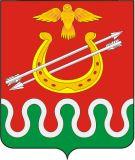 Администрация Боготольского районаКрасноярского краяПОСТАНОВЛЕНИЕг. Боготол01 марта 2012 года								№ 77-пОб утверждении Положения об отделе физкультуры и спорта администрации Боготольского района((в ред. постановления администрации Боготольского района от 22.01.2016 № 26-п)На основании решения Боготольского районного Совета депутатов от 11.12.2015 № 3-26 «Об утверждении структуры администрации Боготольского района Красноярского края», руководствуясь статьей 18 Устава Боготольского района Красноярского краяПОСТАНОВЛЯЮ:1. Утвердить Положение об отделе физкультуры и спорта администрации Боготольского района, согласно приложению.2. Признать утратившим силу постановление от 17.08.2006 № 178-п «Об утверждении Положения об отделе физкультуры и спорта администрации Боготольского района».3. Настоящее постановление разместить на официальном сайте Боготольского района в сети Интернет www.bogotol-r.ru и опубликовать в периодическом печатном издании «Официальный вестник Боготольского района».4. Контроль над выполнением постановления оставляю за собой.5. Постановление вступает в силу со дня подписания.Глава Боготольского района						А.В. БеловУтвержденоПостановлением администрацииБоготольского районаот 01.03.2012 г. № 77-пПОЛОЖЕНИЕОБ ОТДЕЛЕ ФИЗКУЛЬТУРЫ И СПОРТААДМИНИСТРАЦИИ БОГОТОЛЬСКОГО РАЙОНА1. ОБЩИЕ ПОЛОЖЕНИЯ1.1. Отдел физкультуры и спорта администрации Боготольского района (далее - отдел) является структурным подразделением администрации Боготольского района. 1.2. В своей деятельности Отдел руководствуется Конституцией Российской Федерации, федеральными законами, законами и иными законодательными актами органов государственной власти Российской Федерации и Красноярского края, нормативно правовыми актами администрации Боготольского района, Боготольского районного Совета депутатов и настоящим Положением.1.3. По вопросам своей деятельности Отдел подотчетен главе администрации Боготольского района.1.4. Отдел осуществляет свою деятельность во взаимодействии с органами государственной власти, органами местного самоуправления, государственными и негосударственными организациями по вопросам, входящим в компетенцию Отдела.2. ЦЕЛИ И ЗАДАЧИ ОТДЕЛА2.1. Основной целью отдела является реализация вопросов местного значения: обеспечение условий для развития физической культуры и массового спорта, организации проведения официальных физкультурно-оздоровительных и спортивных мероприятий и создание условий для развития спорта в Боготольском районе.2.2. Повышение массовости занятиями физической культурой и спортом среди детей, подростков, учащейся молодежи и взрослого населения района.2.3. Создание условий для развития муниципальных учреждений физической культуры и спорта (в том числе, укрепление и развитие материально-технической базы учреждений физкультурно-спортивной направленности, создание условий для обеспечения отдыха и оздоровления населения).2.4. Совершенствование муниципальной системы подготовки, переподготовки и повышения квалификации специалистов в отрасли «физической культуры и спорта. 2.5. Повышение спортивного мастерства.2.6. Пропаганда физической культуры и спорта, здорового образа жизни, профилактика негативных явлений среди детей, подростков и учащейся молодежи.3. КОМПЕТЕНЦИЯ ОТДЕЛА3.1. Организация проведения официальных спортивных соревнований на территории района.3.2. Утверждение порядка формирования сборных спортивных команд района по различным видам спорта, координирует подготовку сборных команд района по различным видам спорта и организационно обеспечивает их участие в соревнованиях краевого и всероссийского уровня, совместно с заинтересованными организациями содействует подготовке спортсменов высокого класса и спортивного резерва.3.4. Формирование и реализация календарного плана районных физкультурно-оздоровительных и спортивно-массовых мероприятий, в том числе организация районных спортивных соревнований и учебно-тренировочных сборов.3.5. Пропаганда физической культуры и спорта в порядке, установленном действующим законодательством.3.6. Осуществление управления в установленном порядке районными муниципальными учреждениями в сфере физической культуры и спорта.3.7. Представление интересов района в установленном порядке в органах государственной власти края, органах местного самоуправления, государственных и негосударственных организациях по вопросам, входящим в компетенцию отдела.3.8. Получение в установленном порядке от органов государственной власти, органов местного самоуправления, государственных и негосударственных организаций информации, необходимой для осуществления компетенции отдела.3.9. Осуществление иных мероприятий по развитию физической культуры и спорта в районе.4. ОБЯЗАННОСТИ ОТДЕЛА4.1. В пределах своей компетенции Отдел обязан:4.1.1. Обеспечить соблюдение законности в деятельности муниципальных организаций физической культуры и спорта.4.1.2. Систематически информировать главу Боготольского района о проделанной работе. (в ред. постановления от 22.01.2016 № 26-п)4.1.3. Исполнять служебные поручения главы Боготольского района. (в ред. постановления от 22.01.2016 № 26-п)5. ОРГАНИЗАЦИЯ ДЕЯТЕЛЬНОСТИ ОТДЕЛА5.1. Деятельностью Отдела руководит начальник Отдела.5.2. Начальник отдела осуществляет исполнительно-распорядительные функции в Отделе на принципах единоначалия в пределах прав и полномочий, определенных настоящим Положением.5.3. Начальник отдела обеспечивает выполнение задач, стоящих перед Отделом, и несет ответственность за соблюдение работниками Отдела трудовой дисциплины, срока рассмотрения документов, поручений главы Боготольского района. (в ред. постановления от 22.01.2016 № 26-п)5.4. Начальник отдела представляет к поощрению и привлечению к дисциплинарной ответственности работников Отдела в установленном порядке.5.5. Начальник отдела в установленном порядке вносит предложения главе Боготольского района о назначении и освобождении от должности работников Отдела. (в ред. постановления от 22.01.2016 № 26-п)5.6. Начальник отдела планирует деятельность подразделения, в установленном порядке.5.7. Начальник отдела дает устные и письменные поручения сотрудникам Отдела, обязательные для исполнения в установленные сроки.5.8. Рассматривает обращения граждан в Отдел, проводит в случае необходимости проверки, подготавливает заключения и ответы.5.9. По поручению руководителя выезжает в служебные командировки с целью решения вопросов, отнесенных к компетенции Отдела.6. ОТВЕСТВЕННОСТЬ6.1. За надлежащее и своевременное выполнение функций, возложенных на Отдел, предусмотренных настоящим положением отвечает начальник Отдела.6.2. Виды и пределы ответственности начальника Отдела, а также сотрудников Отдела устанавливаются должностными инструкциями.